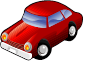 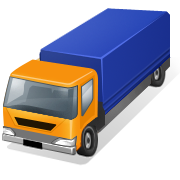 テ ー マ：	『天然ガス燃料の普及に向けた取り組みと最新燃焼技術～中長期的な脱炭素化への挑戦』開催日時：	2020年３月６日（金） 13:30～16:50会　　　場：	自動車会館 2階 小会議室〒102-0074 東京都千代田区九段南4-8-13 自動車会館ビルhttps://www.jidosya-kaikan.com/主　　　催：	公益社団法人自動車技術会企　　　画：	ガス燃料エンジン部門委員会参 加 費：	無料申込締切：	2020年　３月３日（火） 申 込 先：	下記WEB サイトよりお申し込み下さい			⇒https://tech.jsae.or.jp/opencom/Entry.aspx?id=0077お問い合せ：	公益社団法人自動車技術会　　技術交流課　　四條			E-Mail：tech@jsae.or.jp　／　TEL:03-3262-8235************************　　　プログラム　　　************************13:30～13:40開会挨拶：ガス燃料エンジン部門委員会　委員長　九州大学　北川　敏明　氏講演13:40～14:30題目 「天然ガスエネルギーの最新動向～低炭素社会実現技術としてのメタネーション技術概　観」　　　　　　　　　　　　　　　　　　　　　　　　　　　　　　　　　　　　　　　　日本ガス協会　高橋　徹　氏　要旨： 第5次エネルギー基本計画において、2050年に向けてエネルギー転換と脱炭素化への挑戦として、複数シナリオの追求が記載された。その一つとして、CO2フリー水素から合成するメタネーション技術も記載されており、既存の都市ガスパイプラインやガス機器を活用できることから、都市ガス業界としてもメタネーション技術に着目している。日本のエネルギー・環境政策における、天然ガスならびに将来技術であるメタネーションの位置づけ・国内外で進むメタネーション関連技術の例などを概観し、都市ガス業界の掲げる将来の絵姿について解説を行う。14:30～15:202．	題目 「インドネシアにおけるCNG車普及に向けたインフラ構築を含む持続可能な環境整備・実証事業」　　　　　　　　　　　　　　　　　　　　　　　　　　　　　　　　　　　日本自動車研究所　鈴木　徹也　氏　要旨：本実証事業では、インドネシア国内最大の経済圏であるジャカルタ首都圏及び東部工業団地等の周辺地域を対象に，日本の技術によるCNG充填所の設置やCNG車両の導入・運行を通じて、普及4条件（①国際基準調和によるCNG車の安全・信頼性の確保、②国際基準に沿った品質のCNG車用燃料の供給、③安価な燃料価格と優遇措置によるユーザー経済性の周知、④充填所の適切な配置と安定運営によるユーザー利便性の実現）に基づいた制度設計支援を行い、併せて省エネルギー、温室効果ガス削減を目指す。15:20～15:30　休憩（10分）　15:30～16:203．	題目　「ガス燃料エンジンの高効率化～PREMIER燃焼」岡山大学	冨田　栄二　氏  要旨：天然ガスやバイオガスなどのガス燃料を主体としたエンジン内燃焼形態において，運転条件によっては高負荷状態で後半の熱発生が大きくなるような現象がみられる．これは，エンドガス部における自着火が原因であることを，燃焼の可視化，特にエンドガス部における可視化において確認した．このとき，緩やかな自着火のため，圧力波が生じないで，いわゆるノックに至らず，熱効率が向上するような燃焼形態をPREMIER燃焼と名付けた．その燃焼特性を紹介する．************************個人情報の取扱いについて公益社団法人自動車技術会（以下，本会といいます．）は，公開委員会に参加申込いただいた氏名，住所，電話番号等の情報（以下，「個人情報」）を，以下の通り取扱い致します． 1.個人情報の利用についてお申込みいただく際に取得する個人情報について，以下の目的に利用致します． ⅰ. 開催における参加者への必要な確認，連絡ⅱ. 申込者受付リストの作成ⅲ. 自動車技術会の活動（講演・イベント事業，出版・販売事業，学生・育成事業，委員会事業，会員事業）に関する依頼・ご案内2.業務委託について本会は，本行事に関し，運営管理業務を業者へ委託する場合があります．この場合，本会は業務委託先と守秘義務契約を締結するとともに，厳正な管理監督を行います．3.個人情報の開示，訂正，廃棄に関して参加申込時にご登録いただいた個人情報の開示，訂正，利用停止を希望する場合には，下記の問合せ先までご連絡下さい．なお，これらの個人情報の廃棄は，必要な期間が過ぎると同時に，できるだけ速やかにかつ安全に行います．4.問合せ先公益社団法人自動車技術会　技術・規格グループ　tech@jsae.or.jp※個人情報保護規則，プライバシーポリシーについては，こちらをご覧下さい．個人情報保護規則： http://www.jsae.or.jp/01info/rules/privacy.pdfプライバシーポリシー： http://www.jsae.or.jp/tops/privacy.php